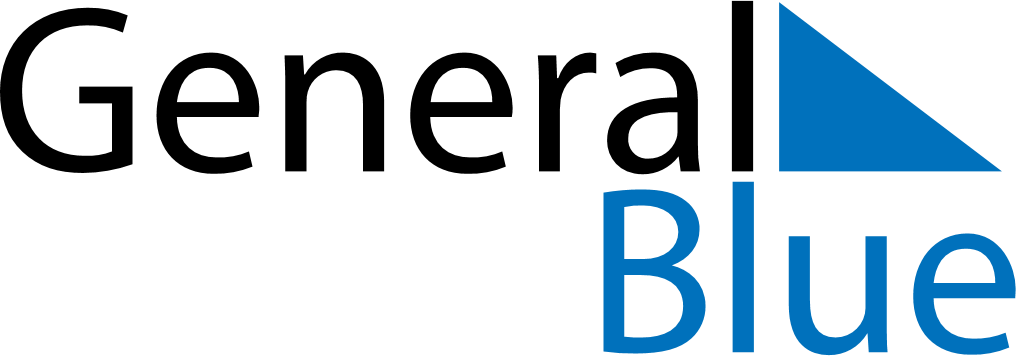 Daily Planner July 12, 2026 - July 18, 2026Daily Planner July 12, 2026 - July 18, 2026Daily Planner July 12, 2026 - July 18, 2026Daily Planner July 12, 2026 - July 18, 2026Daily Planner July 12, 2026 - July 18, 2026Daily Planner July 12, 2026 - July 18, 2026Daily Planner July 12, 2026 - July 18, 2026Daily Planner SundayJul 12MondayJul 13TuesdayJul 14WednesdayJul 15ThursdayJul 16 FridayJul 17 SaturdayJul 18MorningAfternoonEvening